Mount Angel Chamber of Commerce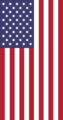 PRESENTSHeart of Farm Country!JULY 4TH, 2022 11:00 AM MOUNT ANGEL, OREGONEntry:____________________________________________________________________________________Contact Person:_______________________________________________________________________________________________Address:_____________________________________________________________________________________________________Phone Number & Email:_________________________________________________________________________________________Estimated Number of Participants:________________________________________________________________________________$20 pre-registration fee deadline June 28, 2022 $25 fee day of the parade.Limit 3 vehicles/floats per entry. Groups with more vehicles or animals please email director for special arrangements. Free entry for kids! Please decorate your mode of transportation to follow the parade theme. Make checks payable to the Mount Angel Chamber of Commerce/4th of July Parade.Mailing Deadline: June 22, 2022				For more information on the parade contact:PO Box 221 Mount Angel, OR 97362			Brian Halverson (US Bank) brian.halverson@usbank.comEntry Drop-off deadline July 2, 2022			Karra Plummer (Chic Skape) grandskapekp@gmail.com95 N Main St – Chic Skape					Day of Parade: Sign in no later than 10:00 AM if you want to be included in 1st, 2nd and 3rd place parade entry judging. Staging will be at JFK High School.Please give us some information regarding your entry for the announcer: i.e year and make of car, how long to restore, name of participants, service groups, items of interest, location of business etc.Name of Entry (for announcer):_______________________________________________________________________________________________________________________________________________________________________________________________Other Information:_________________________________________________________________________________________________________________________________________________________________________________________________________Please Complete and Sign this Liability Waiver (REQUIRED)Mt Angel Chamber of Commerce 4th of July Parade Liability WaiverI realize every precaution is taken to eliminate any injuries or hazards; however, in the event of an injury, I hereby waive, release and hold harmless from any liability for damages of bodily injury including accidental death, as well as from claims for property damage which may arise in connection with the above named activity, against Mt Angel Chamber of Commerce, its board of directors and volunteers; the City of Mt Angel, its agents, employees and volunteers. I further permit the use of activity/event photography and/or video for media promotion. The Mt Angel Chamber of Commerce, the City of Mt Angel, and otherwise officially named sponsors shall not be responsible to compensate, indemnify or pay damages to an applicant for any reason whatsoever, including, but not limited to cancellation of the parade due to foul weather, power outages and/or police action. It is understood that an applicant enters, invests in and/or plans for the 4th of July Parade at his/her own risk. In case of an accident or other emergency, I authorize the 4th of July Parade organizers to secure emergency medical care deemed necessary as a result of an accident or injury for the participant. I further agree to pay any and all costs incurred as a result of said treatment.Adult/Guardian Signature:_____________________________________________________________________Date:_____________Entry Name:__________________________________________________________________________________________________Every participant or guardian of a minor participant in the parade must sign a waiver and return it to the Mt Angel Chamber of Commerce or turn in at Check-in before taking part in the parade; large groups may make copies for distribution.For more information, or to return a completed entry form, please contact: Mt Angel Chamber of Commerce, PO Box 221, Mt. Angel, OR 97362